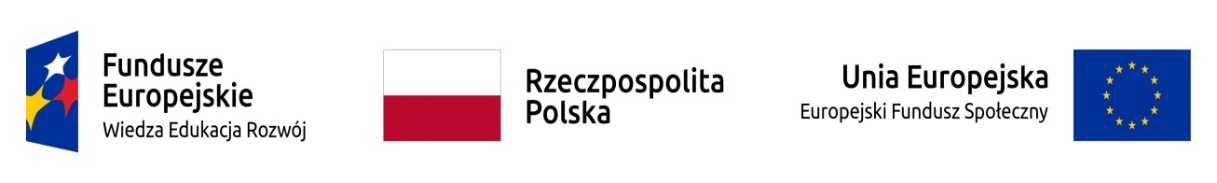 Opis szczegółowy trenażerów11.Trenażer do badania jąder i gruczołu krokowego 1 szt.Zwiększ skuteczność demonstracji i szkoleń z samobadania jąder dzięki temu realistycznemu modelowi. Został on zaprojektowany z myślą o autentycznym odwzorowaniu tego, jak jądra przemieszczają się w mosznie. Model posiada dwie zmiany w każdym z jąder. Tkanka BIOLIKE2, z której wykonany jest trenażer to najnowsza generacji realistycznej tkanki syntetycznej, zapewniająca jeszcze większą trwałość modelu.Model ten jest idealnym narzędziem do podnoszenia świadomości konieczności samobadania jąder.Rozwijanie umiejętności:– badanie palpacyjne jąderFunkcje/cechy:– model jąder wykonany z realistycznego materiału– 2 guzy znajdują się w obu jądrach– skóra wykonana z realistycznego materiału BIOLIKE 2W zestawie:– model jąder– puder dla dzieci– torba do przechowywania11.Trenażer do badania jąder i gruczołu krokowego 17.Trenażer - głowa noworodka do nauki iniekcji  1 szt.Trenażer głowy noworodka do nauki iniekcji umożliwia demonstrowanie i wykonywanie infuzji oraz iniekcji w żyłę skroniową i szyjną od noworodka do dwunastomiesięcznego niemowlęcia. Funkcjonalna głowa jest realistycznym odwzorowaniem   sześciomiesięcznego niemowlęcia z zapewnieniem odczucia palpacji żyły oraz przebicia.Rozwijanie umiejętności:wykonywanie infuzji i iniekcji w żyłę skroniową i szyjnąFunkcje / cechy:realistyczne odczucie palpacji i przebiciarealistycznie odwzorowana średnica żyłwykonywanie infuzji i iniekcji w żyłę skroniową i szyjnąW zestawie:trenażer w postaci głowyrezerwuar na płynydwa wenflony o różnych rozmiarach500 ml sztucznej krwiprzewodnik edukacyjnywalizka transportowa26.trenażer do nauki pielęgnacji Stomil1 szt. Trenażer w postaci brzucha, jest umieszczony na podstawie. Jest przeznaczony do nauki opieki nad stomią. Trenażer posiada trzy lokalizacje, w których można umieszczać wymienne stomie (stomia zdrowa, przetoka dwulufowa, stomia wypadająca oraz stomia martwicza). Rozwijanie umiejętności– pielęgnacja i opatrywanie stomii– płukanie stomii– nauka zakładania worków stomijnychFunkcje/cechy:– dokładnie odtworzona anatomia stomii, które zostały wykonane z miękkiego odkształcalnego materiału oferującemu realistyczne odczucia podczas palpacji– możliwość rozszerzania stomii oraz zakładania worków stomijnych (dopasowywanie, czyszczenie i zmiana)– trenażer posiada trzy lokalizacje, w których można umieszczać wymienne stomie (stomia zdrowa, przetoka dwulufowa, stomia wypadająca oraz stomia martwicza)– stomia zdrowa oraz stomia martwicza mogą być płukane, symulowany stolec może być pompowany, aby zapewnić drenaż i wydalanie stomii– trenażer posiada stałą, wklęsłą stomię, co umożliwia ćwiczenie procedur pielęgnacji stomii znajdującej się poniżej poziomu skóryW zestawie:– trenażer w postaci brzucha– cztery wymienne stomie (stomia zdrowa, przetoka dwulufowa, stomia wypadająca oraz stomia martwicza)– symulowany stolec– zainfekowana tkanka w rolce– worek stomijny– lubrykant– podstawa28.zestaw sylikonowych ran odleżynowych nakładanych na fantomie osoby dorosłej 1 szt.Zestaw zawiera 4 nakładane rany umożliwiające symulację ran odleżynowych na dowolnym fantomie lub symulatorze osoby dorosłej. W zestawie znajdują się rany, przedstawiające cztery stopnie odleżyn, wykonane z silikonu, który zwiększa ich realistyczność.Rozwijanie umiejętności:pielęgnacja i opatrywanie ran odleżynowychFunkcje / cechy:4 typy ran:– odleżyna I-go stopnia– odleżyna II-go stopnia– odleżyna III-go stopnia– odleżyna IV-go stopniawykonane ze specjalnie sformułowanego silikonutrwałe i wytrzymałeW zestawie:4 typy ran (odleżyna I-go stopnia, II-go stopnia, III-go stopnia, IV-go stopnia)rękawiczki (1 para)szpatułka lekarska (1 szt.)środek wiążący A (1 szt)środek wiążący B (1 szt.)